Приложение 2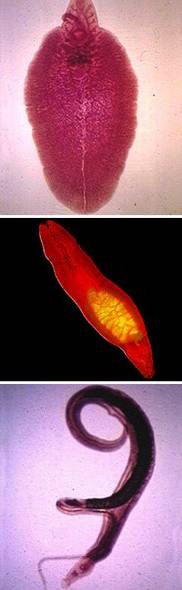 Приложение 2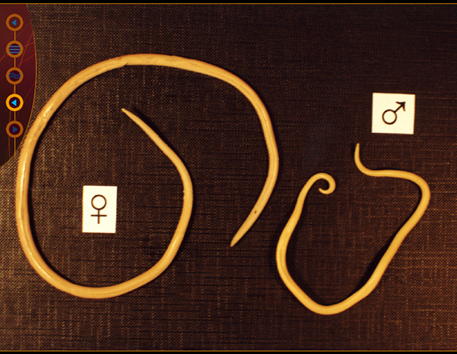 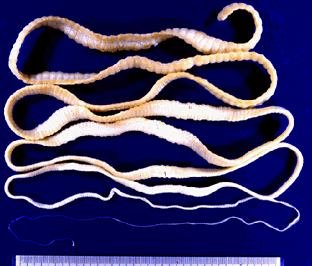 